附件 4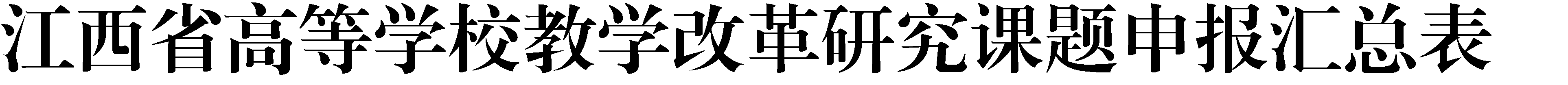 申报学校（公章）：联系人及所在部门：	办公电话：	手机号码：	电子邮箱：说明：各校申报的课题，需排序上报。序号课 题 名 称课题主持人（1 人）课题参与人（4 人以内）申报类型（重点/一般）联系电话1234567891011